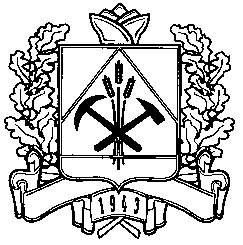 Уважаемые коллеги!Информирую, что в рамках организации дистанционного обучения учащихся общеобразовательных организаций Кузбасса образовательная платформа Учи.ру подготовила раздел по организации дистанционного обучения для учащихся 1-х – 11-х классов, доступный по ссылке: http://lp.uchi.ru/distant-uchi Раздел включает в себя несколько направлений:Для учащихся 1-х – 4-х классов:- онлайн уроки на образовательной платформе с учителями математики, русского и английского языков, окружающего мира (приложение 1);- курсы по учебным предметам (математика, русский язык, окружающий мир, английский языки);- курсы по подготовке к Всероссийским проверочным работам;- курсы по программированию и гибким навыкам.Для учащихся 5-х – 11-х классов:- курсы по учебным предметам (математика, алгебра, русский                              и английский язык);- курсы по подготовке к основному государственному экзамену                         по математике;- онлайн экспресс-курс по подготовке к основному государственному экзамену с учителем математики (приложение 1).Для педагогов образовательных организаций:- возможность автоматизировать проверку домашних и самостоятельных работ (приложение 2);- инструкция по применению электронного обучения и дистанционных образовательных технологий;- рекомендации бесплатных цифровых продуктов и сервисов для организации и проведения уроков с использованием дистанционных образовательных технологий;- тематические вебинары.Обращаю внимание, что для учителей общеобразовательных организаций Кузбасса 18 марта в 14.30 (время местное) пройдет вебинар «Применение технологий образовательной платформы Учи.ру в рамках дистанционного обучения» по ссылке: https://pruffme.com/landing/u151497/Kemerovo1803 Для родителей и классных руководителей 1-х – 11-х классов:- советы врачей в период эпидемии вирусной инфекции;- возможность отследить результаты учеников в разделе статистики в личных кабинетах.Для администрации образовательной организации:- перечень утвержденных в Российской Федерации нормативно-правовых документов по организации дистанционного обучения.Все материалы по организации дистанционного обучения вы можете найти по ссылке: http://lp.uchi.ru/distant-uchi Кроме того, на образовательной платформе Учи.ру представлена коммуникативная среда внутри платформы для продуктивного общения пользователей. В личных кабинетах пользователей создан внутренний чат, где учителя, ученики и родители могут обсуждать задания, свои успехи и прогресс.Регистрация учителей:Учитель регистрируется на сайте Учи.ру (uchi.ru), выбирает предмет, создает классы, а также распечатывает детям логины и пароли.Ученики, получив персональные логины и пароли приступают                     к занятиям на платформе.Учитель может видеть детальную статистику по каждому ученику                 в отдельности и всему классу в целом, а также выстраивать индивидуальную образовательную траекторию для каждого ребенка.Условия использования:Учителя могут использовать платформу совершенно бесплатно. Онлайн-уроки по математике, русскому, английскому языкам, окружающему миру и экспресс подготовка к ОГЭ с учителями проходят бесплатно.Для учеников организован свободный доступ без ограничений во время школьных  и дистанционных занятий с учителем (неограниченное число уроков до 16:00 по местному времени региона, если учитель нажимает                       в своем личном кабинете кнопку «Начать урок»), а также дополнительный свободный доступ (до 20 заданий в день) в вечернее время и в выходные дни. Более подробную информацию Вы можете получить по электронной почте: info@uchi.ru, по телефону 8(800)500-30-72 или на сайте: uchi.ru. Прошу довести данную информацию до сведения руководителей образовательных организаций и всех заинтересованных лиц.С уважением,заместитель начальника                                                               Т.А.АртемьеваИсп.: Киселева К.А., тел. (3842)36-38-52ДЕПАРТАМЕНТ ОБРАЗОВАНИЯ И НАУКИ КЕМЕРОВСКОЙ ОБЛАСТИ650064, г. Кемерово, Советский пр-т, 58тел: 8 (3842) 364366, факс 8(3842) 364321E-mail: recep@ruobr.ruОт 17.03.2020 № 2237/06На № ________________________Руководителям муниципальных органов управления образованием,образовательных организаций